                                     МУНИЦИПАЛЬНОЕ БЮДЖЕТНОЕДОШКОЛЬНОЕ ОБРАЗОВАТЕЛЬНОЕ УЧРЕЖДЕНИЕЦЕНТР РАЗВИТИЯ РЕБЕНКА – ДЕТСКИЙ САД №69 «ЗОЛОТОЙ КЛЮЧИК»Консультация для родителей«Правила зимней безопасности»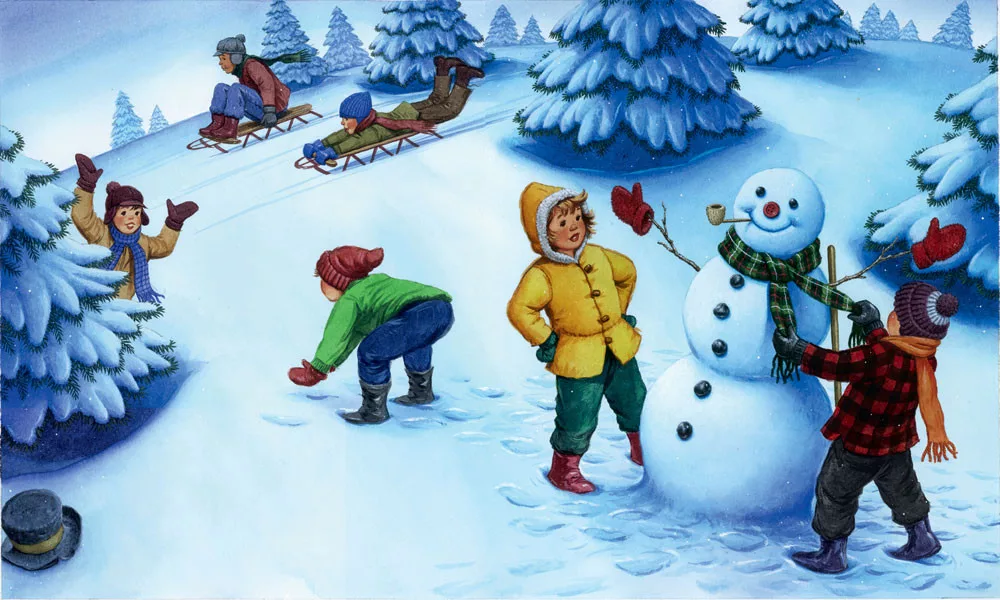                                                                  Воспитатели : Артеменко Г.Ф.Шарафутдинова Э.А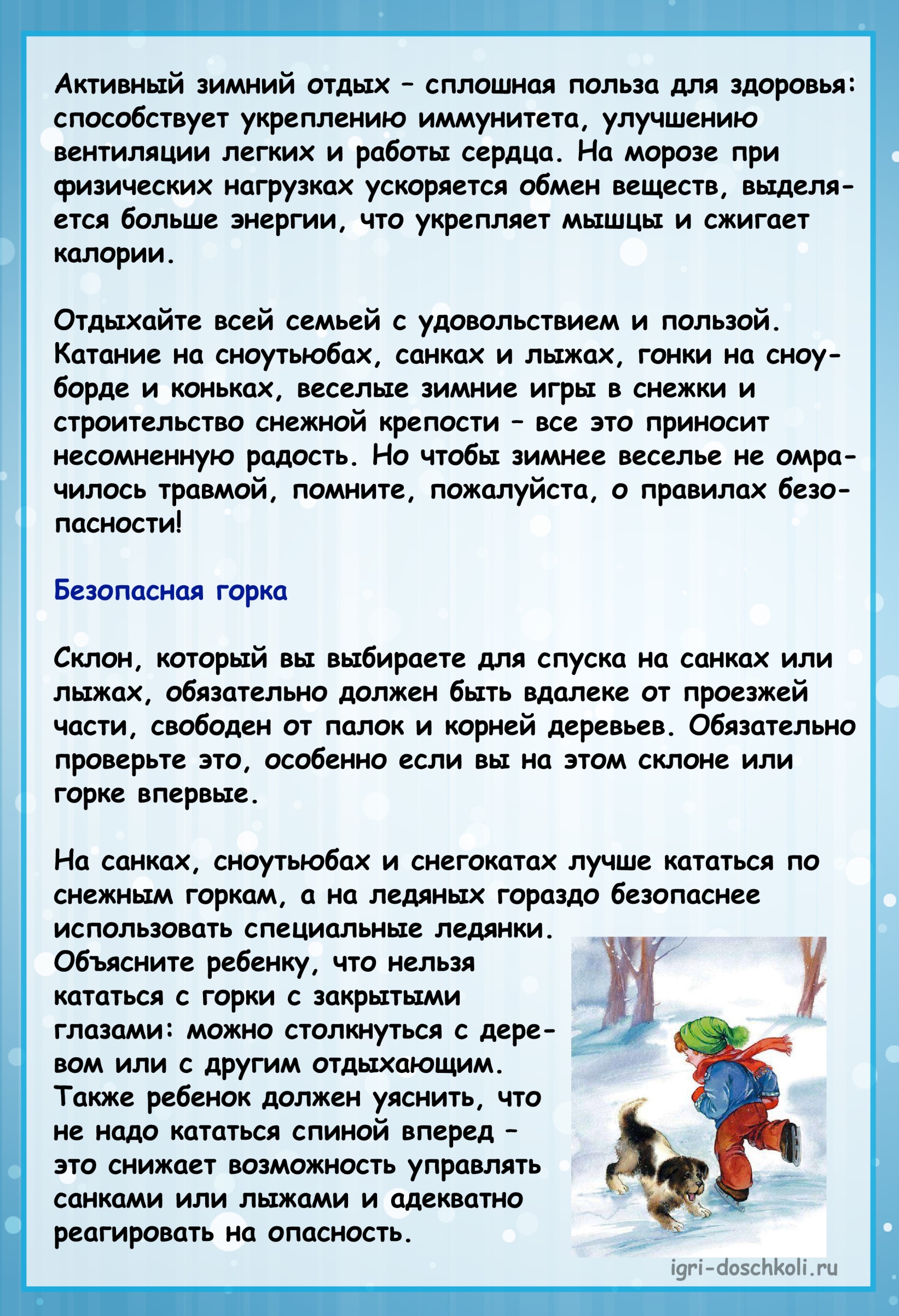 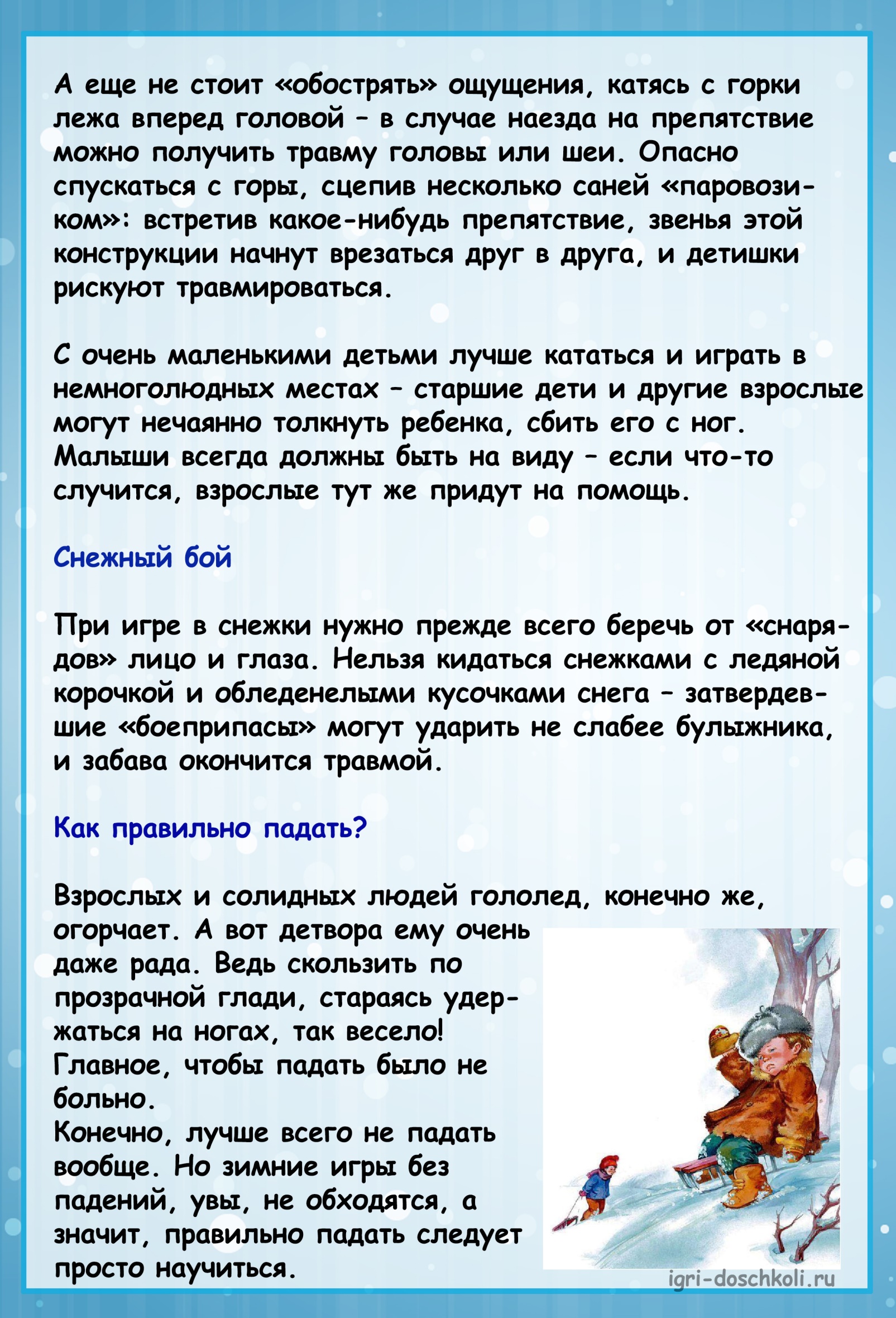 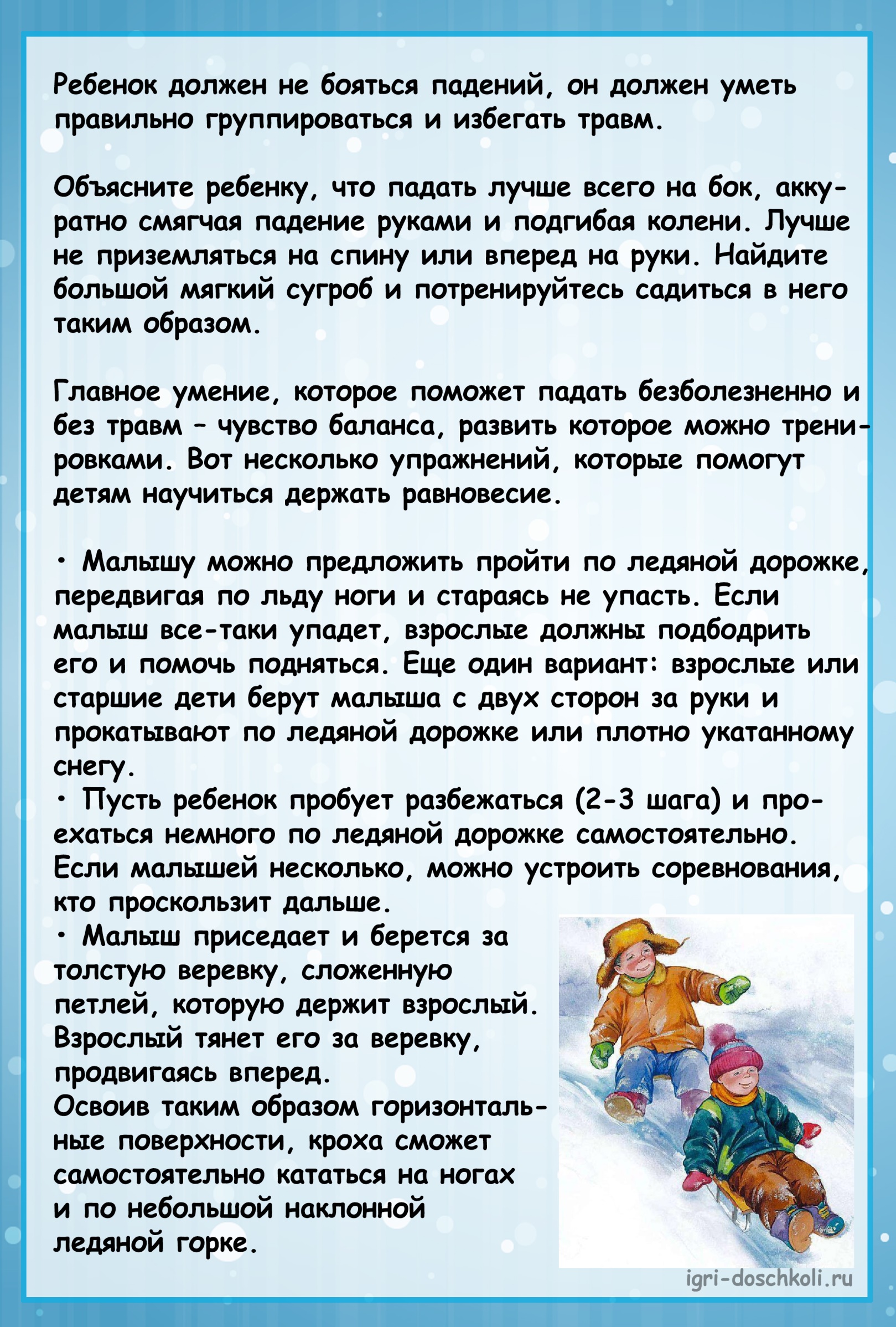 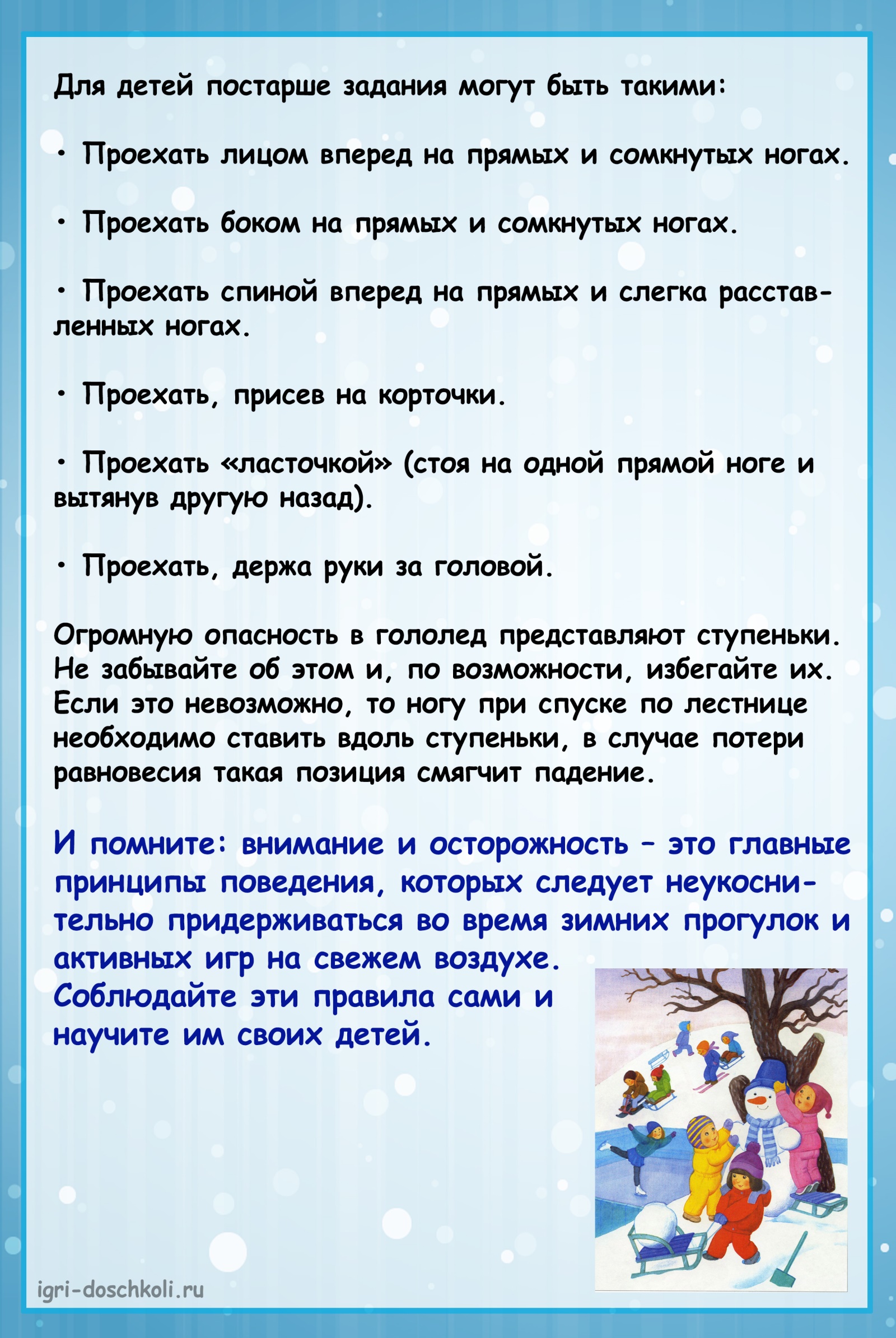 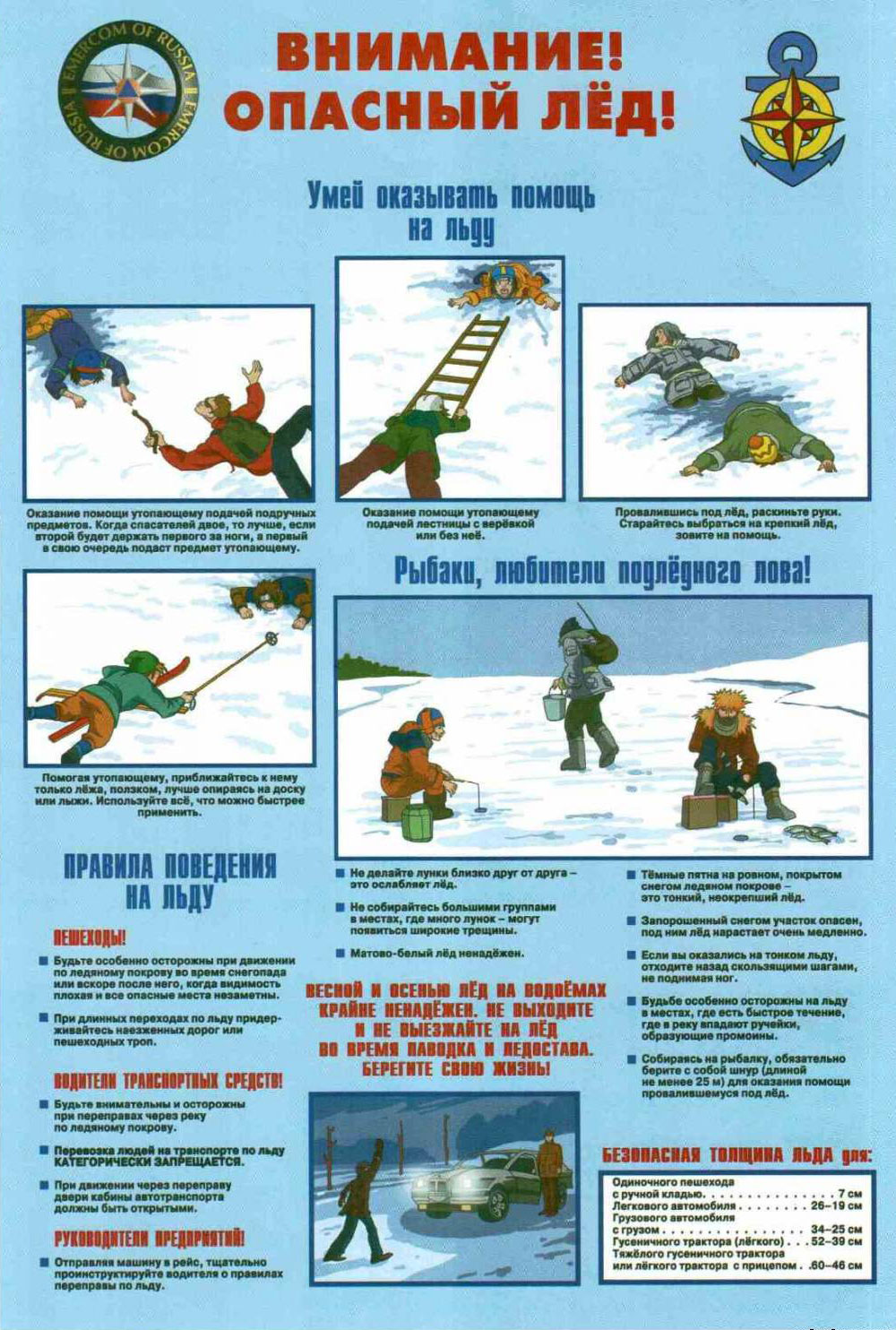 